Recall Cases Summary – US (Last Update Date: 31 December 2023)DateProduct Categories Hazard Image 5-Dec-2023Foiresoft Zebra Roller BlindsHousehold ItemsStrangulation Hazard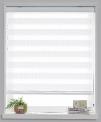 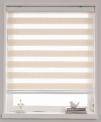 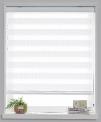 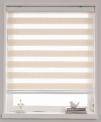 7-Dec-2023Oreck Discover Upright VacuumsHome Electrical AppliancesElectric Shock Hazard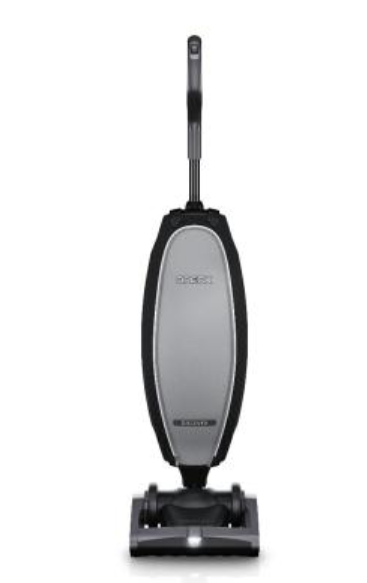 7-Dec-2023Nap Queen Maxima Hybrid MattressesFabric / Textile / Garment / Home TextileFire Hazard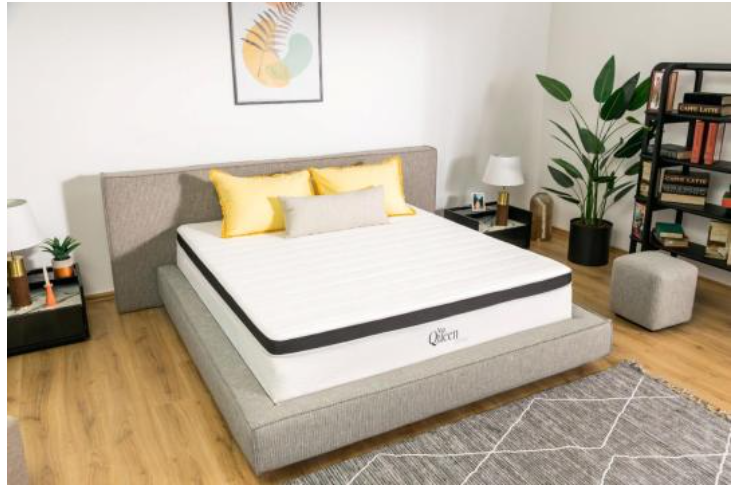 7-Dec-2023Bubba Bull Plush ToysToys and Childcare ProductsChoking Hazard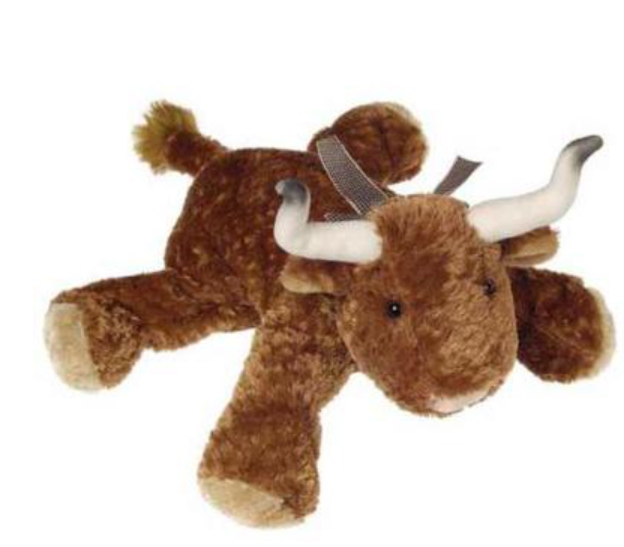 7-Dec-2023Outdoor Mold & Mildew Stain Remover with Hose End NozzleChemicalsEye Irritation Risk, Skin Irritation Risk, Injury Hazard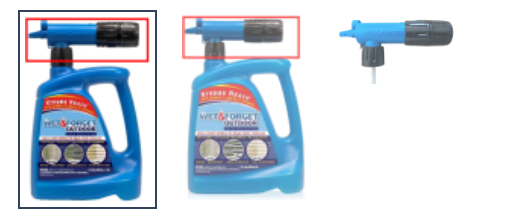 7-Dec-2023Windsor Queen Xtrabed™FurnitureTip-Over Hazard, Entrapment Hazard, Injury Hazard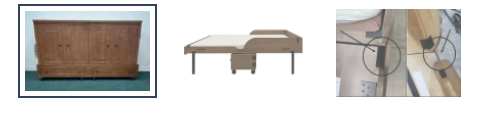 7-Dec-2023High-Powered Magnetic BallsToys and Childcare ProductsRisk of Death, Swallowing Risk, Ingestion Hazard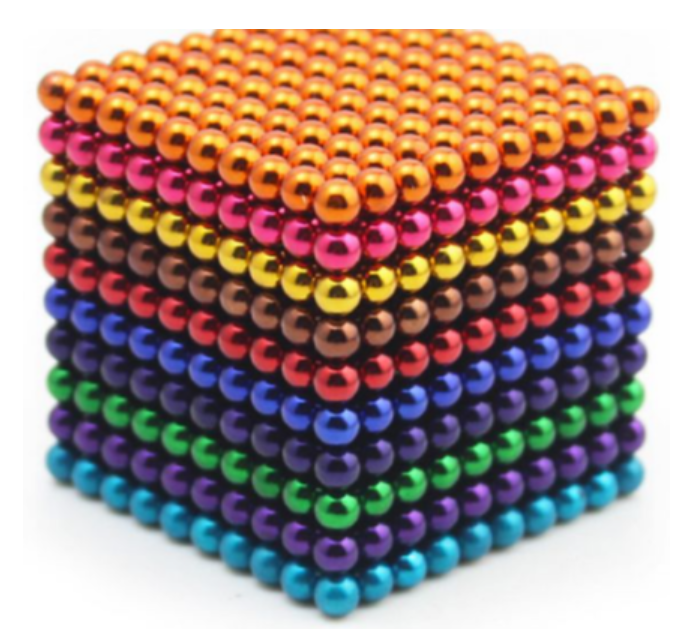 7-Dec-2023Baby RattlesToys and Childcare ProductsChoking Hazard, Ingestion Hazard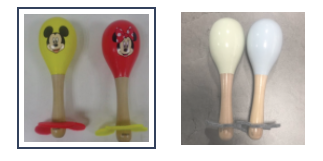 7-Dec-2023Squids Wire Tool Attachments with Screw Gate Tool TailsTools and HardwareInjury Hazard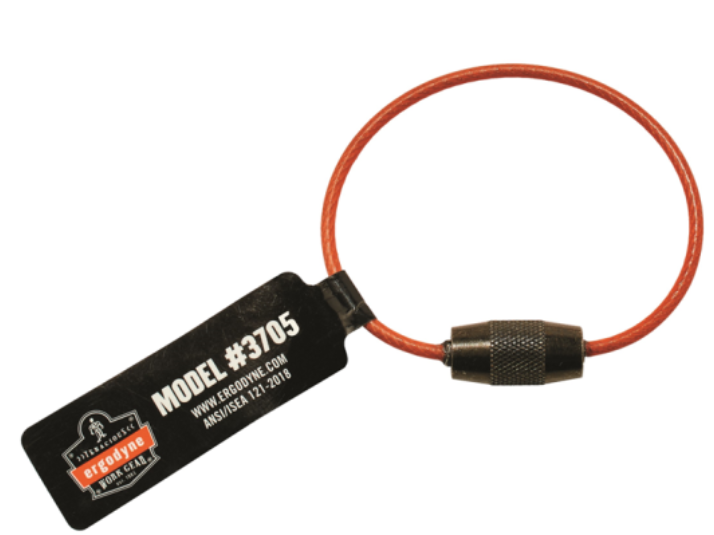 7-Dec-2023Vibe Bear Playyard MattressesFabric / Textile / Garment / Home TextileSuffocation Hazard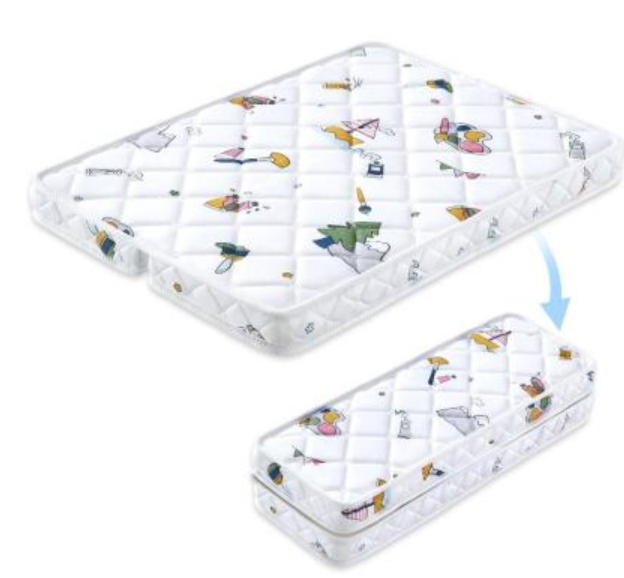 7-Dec-2023Dragonfly Seat StrollersToys and Childcare ProductsInjury Hazard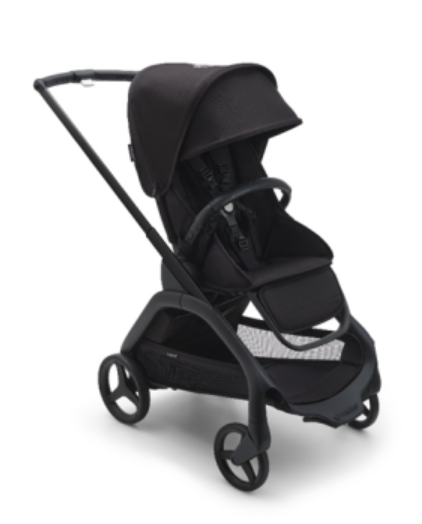 7-Dec-2023Moonsea Pack and Play MattressesFabric / Textile / Garment / Home TextileSuffocation Hazard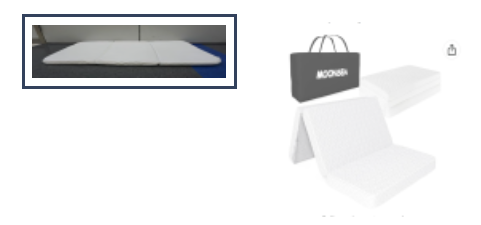 7-Dec-2023Mini String LightsElectrical AppliancesFire Hazard, Burn Hazard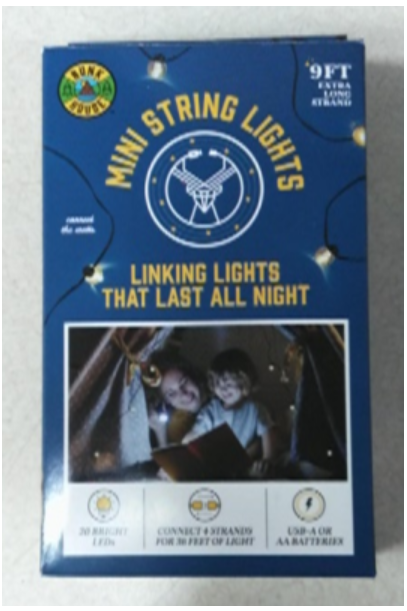 14-Dec-2023Steamfast Travel Steam IronsHome Electrical AppliancesFire Hazard, Burn Hazard, Electric Shock Hazard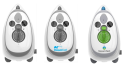 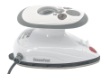 14-Dec-2023Power XL Dual Basket Air FryersHome Electrical AppliancesBurn Hazard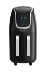 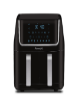 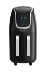 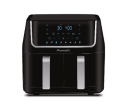 14-Dec-2023Quilted Cotton Mattress PadsFabric / Textile / Garment / Home TextileFire Hazard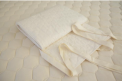 14-Dec-2023Griffin Duo Bunk BedsFurnitureFall Hazard, Injury Hazard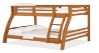 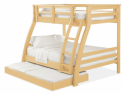 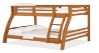 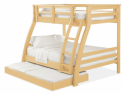 14-Dec-2023Flat Top Propane GrillsOutdoor Living ItemsFire Hazard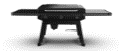 14-Dec-2023Collegiate Horse-Riding SaddlesSporting Goods / EquipmentFall Hazard, Injury Hazard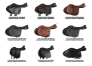 21-Dec-2023Litti City and Litti Pritti Dress-up Playsets and Prextex Slime EggsToys and Childcare ProductsHealth Risk Hazard, Lead Poisoning Hazard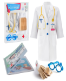 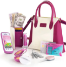 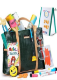 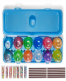 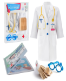 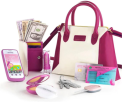 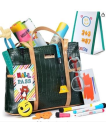 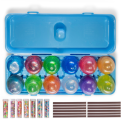 21-Dec-2023Casement WindowsConstruction ProductsInjury Hazard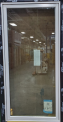 21-Dec-2023High ChairsToys and Childcare ProductsSuffocation Hazard, Entrapment Hazard, Laceration Hazard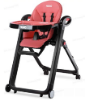 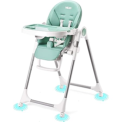 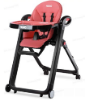 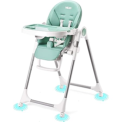 21-Dec-2023Hover-1 Helix HoverboardsSporting Goods / EquipmentFire Hazard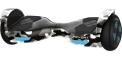 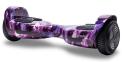 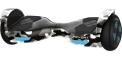 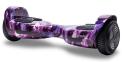 21-Dec-2023Rhino Tree StandsTools and HardwareFall Hazard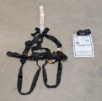 21-Dec-2023Blackfire and Klein Tools Power StationsTools and HardwareFire Hazard, Burn Hazard21-Dec-2023Foldable Wood and Rope Bistro Set ChairsFurnitureFall Hazard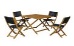 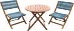 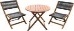 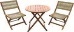 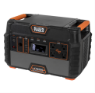 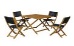 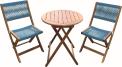 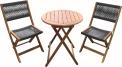 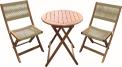 28-Dec-2023Simpson Pressure WashersMachineryBurn Hazard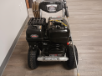 28-Dec-2023Portable BlendersElectrical AppliancesFire Hazard, Laceration Hazard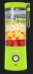 28-Dec-2023High-Powered Magnetic BallsToys and Childcare ProductsIngestion Hazard, Risk of Death, Swallowing Risk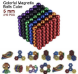 